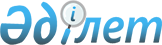 Отырар аудандық мәслихатының 2011 жылғы 14 желтоқсандағы № 48/307-IV "2012-2014 жылдарға арналған аудандық бюджеті туралы" шешіміне
өзгерістер енгізу туралы
					
			Күшін жойған
			
			
		
					Оңтүстік Қазақстан облысы Отырар аудандық мәслихатының 2012 жылғы 12 сәуірдегі № 3/19-V шешімі. Оңтүстік Қазақстан облысы Отырар ауданының Әділет басқармасында 2012 жылғы 18 сәуірде № 14-9-159 тіркелді. Қолданылу мерзімінің аяқталуына байланысты шешімнің күші жойылды - Оңтүстік Қазақстан облысы Отырар аудандық мәслихатының 2013 жылғы 8 қаңтардағы № 3 хатымен      Ескерту. Қолданылу мерзімінің аяқталуына байланысты шешімнің күші жойылды - Оңтүстік Қазақстан облысы Отырар аудандық мәслихатының 2013.01.08 № 3 хатымен.

      Қазақстан Республикасының 2008 жылғы 4 желтоқсандағы Бюджет кодексінің 109-бабының 5-тармағына, "Қазақстан Республикасындағы жергілікті мемлекеттік басқару және өзін-өзі басқару туралы" Қазақстан Республикасының 2001 жылғы 23 қаңтардағы Заңының 6-бабының 1-тармағының 1) тармақшасына және "2012-2014 жылдарға арналған облыстық бюджет туралы" Оңтүстік Қазақстан облыстық мәслихатының 2011 жылғы 7 желтоқсандағы № 47/450-IV шешіміне өзгерістер мен толықтырулар енгізу туралы" Оңтүстік Қазақстан облыстық мәслихатының 2012 жылғы 3 сәуірдегі № 3/20-V Нормативтік құқықтық актілерді мемлекеттік тіркеу тізілімінде № 2074 тіркелген шешіміне сәйкес, Отырар аудандық мәслихаты ШЕШІМ ЕТТІ:



      1. Отырар аудандық мәслихатының 2011 жылғы 14 желтоқсандағы № 48/307-IV "2012-2014 жылдарға арналған аудандық бюджеті туралы" (Нормативтік құқықтық актілерді мемлекеттік тіркеу тізілімінде № 14-9-152 нөмірінде тіркелген, 2012 жылы 20 қаңтарда «Отырар алқабы» газетінде № 6-7 жарияланған) шешіміне мынадай өзгерістер енгізілсін:



      1-тармақ мынадай редакцияда жазылсын:

      «1. Отырар ауданының 2012-2014 жылдарға арналған аудан бюджеті 1, 2 және 3-қосымшаларға сәйкес, оның ішінде 2012 жылға мынадай көлемде бекітілсін:

      1) кірістер – 7 060 584 мың теңге, оның ішінде:

      салықтық түсімдер – 613 359 мың теңге;

      салықтық емес түсімдер – 1 488 мың теңге;

      негізгі капиталды сатудан түсетін түсімдер – 3 456 мың теңге;

      трансферттер түсімі – 6 442 281 мың теңге;

      2) шығындар – 7 128 892 мың теңге;

      3) таза бюджеттік кредиттеу – - 7 660 мың теңге;

      бюджеттік кредиттер – 20 003 мың теңге;

      бюджеттік кредиттерді өтеу – 27 663 мың теңге;

      4) қаржы активтерімен операциялар бойынша сальдо – 0 теңге;

      5) бюджет тапшылығы (профициті) - - 60 648 мың теңге;

      6) бюджет тапшылығын қаржыландыру (профицитті пайдалану) – 60 648 мың теңге:

      қарыздарды өтеу – 1 663 мың теңге;

      бюджет қаражатының пайдаланылатын қалдықтары – 45 322 мың теңге»;



      көрсетілген шешімнің 1, 4 - қосымшалары осы шешімнің 1, 2 - қосымшаларына сәйкес жаңа редакцияда жазылсын.



      2. Осы шешім 2012 жылдың 1 қаңтарынан бастап қолданысқа енгізілсін.      Отырар аудандық мәслихат

      сессиясының төрағасы:                      О.Қылышбай      Отырар аудандық мәслихат хатшысы:          Б.Зұлпыхаров

Отырар аудан мәслихатының

12 сәуір 2012 жылғы

№ 3/19-V шешіміне

1 қосымшаОтырар аудан мәслихатының

14 желтоқсан 2011 жылғы

№ 48/307-ІV шешіміне

1 қосымша       2012 жылға арналған аудан бюджеті      

Отырар аудан мәслихатының

12 сәуір 2012 жылғы

№ 3/19-V шешіміне

2 қосымшаОтырар аудан мәслихатының

14 желтоқсан 2011 жылғы

№ 48/307-ІV шешіміне

4 қосымша       Бюджеттік инвестициялық жобаларды (бағдарламаларды) іске асыруға бағытталған бюджеттік бағдарламалар бөлінісінде 2012 жылға арналған аудандық бюджеттік даму бағдарламаларының тізбесі
					© 2012. Қазақстан Республикасы Әділет министрлігінің «Қазақстан Республикасының Заңнама және құқықтық ақпарат институты» ШЖҚ РМК
				СанатыСанатыСанатыА т а у ысомасы, мың теңгеСыныбыСыныбысомасы, мың теңгеІшкі сыныбыІшкі сыныбысомасы, мың теңгеІ. К І Р І С Т Е Р70605841Салықтық түсімдер 61335901Табыс салығы1626792Жеке табыс салығы16267903Әлеуметтік салық1327681Әлеуметтік салық13276804Меншікке салынатын салықтар3048551Мүлiкке салынатын салықтар2726493Жер салығы56174Көлiк құралдарына салынатын салық243405Бірыңғай жер салығы224905Тауарларға, жұмыстарға және қызметтерге салынатын iшкi салықтар99482Акциздер10633Табиғи және басқа ресурстарды пайдаланғаны үшiн түсетiн түсiмдер49904Кәсiпкерлiк және кәсiби қызметтi жүргiзгенi үшiн алынатын алымдар37605Құмар ойын бизнеске салық13508Заңдық мәнді іс-әрекеттерді жасағаны және (немесе) оған уәкілеттігі бар мемлекеттік органдар немесе лауазымды адамдар құжаттар бергені үшін алынатын міндетті төлемдер31091Мемлекеттік баж31092Салықтық емес түсiмдер148801Мемлекет меншігінен түсетін түсімдер7305Мемлекет меншігіндегі мүлікті жалға беруден түсетін кірістер73006Басқа да салықтық емес түсiмдер7581Басқа да салықтық емес түсiмдер7583Негізгі капиталды сатудан түсетін түсімдер345603Жердi және материалдық емес активтердi сату34561Жерді сату34564Трансферттердің түсімдері644228102Мемлекеттiк басқарудың жоғары тұрған органдарынан түсетiн трансферттер64422812Облыстық бюджеттен түсетiн трансферттер6442281Функционалдық топФункционалдық топФункционалдық топФункционалдық топФункционалдық топсомасы мың теңгеКіші функцияКіші функцияКіші функцияКіші функциясомасы мың теңгеБюджеттік бағдарламалардың әкiмшiсiБюджеттік бағдарламалардың әкiмшiсiБюджеттік бағдарламалардың әкiмшiсiсомасы мың теңгеБағдарламаБағдарламасомасы мың теңгеАтауысомасы мың теңгеІІ. Шығындар712889201Жалпы сипаттағы мемлекеттiк қызметтер3273971Мемлекеттiк басқарудың жалпы функцияларын орындайтын өкiлдi, атқарушы және басқа органдар303517112Аудан (облыстық маңызы бар қала) мәслихатының аппараты18002001Аудан (облыстық маңызы бар қала) мәслихатының қызметін қамтамасыз ету жөніндегі қызметтер18002122Аудан (облыстық маңызы бар қала) әкімінің аппараты62241001Аудан (облыстық маңызы бар қала) әкімінің қызметін қамтамасыз ету жөніндегі қызметтер61610003Мемлекеттік органдардың күрделі шығыстары631123Қаладағы аудан, аудандық маңызы бар қала, кент, ауыл (село), ауылдық (селолық) округ әкімінің аппараты223274001Қаладағы аудан, аудандық маңызы бар қаланың, кент, ауыл (село), ауылдық (селолық) округ әкімінің қызметін қамтамасыз ету жөніндегі қызметтер195154022Мемлекеттік органдардың күрделі шығыстары281202Қаржылық қызмет500459Ауданның (облыстық маңызы бар қаланың) экономика және қаржы бөлімі500003Салық салу мақсатында мүлікті бағалауды жүргізу5009Жалпы сипаттағы өзге де мемлекеттік қызметтер23380459Ауданның (облыстық маңызы бар қаланың) экономика және қаржы бөлімі23380001Ауданның (облыстық маңызы бар қаланың) экономикалық саясаттың қалыптастыру мен дамыту, мемлекеттік жоспарлау, бюджеттік атқару және коммуналдық меншігін басқару саласындағы мемлекеттік саясатты іске асыру жөніндегі қызметтер23140015Мемлекеттік органдардың күрделі шығыстары24002Қорғаныс1480681Әскери мұқтаждар7568122Аудан (облыстық маңызы бар қала) әкімінің аппараты7568005Жалпыға бірдей әскери міндетті атқару шеңберіндегі іс-шаралар75682Төтенше жағдайлар жөнiндегi жұмыстарды ұйымдастыру140500122Аудан (облыстық маңызы бар қала) әкімінің аппараты140500006Аудан (облыстық маңызы бар қала) ауқымындағы төтенше жағдайлардың алдын алу және оларды жою140000007Аудандық (қалалық) ауқымдағы дала өрттерінің, сондай-ақ мемлекеттік өртке қарсы қызмет органдары құрылмаған елдi мекендерде өрттердің алдын алу және оларды сөндіру жөніндегі іс-шаралар50003Қоғамдық тәртіп, қауіпсіздік, құқықтық, сот, қылмыстық-атқару қызметі10001Құқық қорғау қызметi1000472Ауданның (облыстық маңызы бар қаланың) құрылыс, сәулет және қала құрылысы бөлімі1000066Қоғамдық тәртіп пен қауіпсіздік объектілерін салу100004Бiлiм беру42598091Мектепке дейiнгi тәрбие және оқыту406768123Қаладағы аудан, аудандық маңызы бар қала, кент, ауыл (село), ауылдық (селолық) округ әкімінің аппараты406768004Мектепке дейінгі тәрбие ұйымдарын қолдау405256025Республикалық бюджеттен берілетін трансферттер есебінен мектеп мұғалімдеріне және мектепке дейінгі ұйымдардың тәрбиешілеріне біліктілік санаты үшін қосымша ақының мөлшерін ұлғайту15122Бастауыш, негізгі орта және жалпы орта білім беру3041155464Ауданның (облыстық маңызы бар қаланың) білім беру бөлімі3041155003Жалпы білім беру2943820006Балаларға қосымша білім беру 48523064Республикалық бюджеттен берілетін трансферттер есебінен мектеп мұғалімдеріне біліктілік санаты үшін қосымша ақының мөлшерін ұлғайту488129Бiлiм беру саласындағы өзге де қызметтер811886464Ауданның (облыстық маңызы бар қаланың) білім бөлімі59723001Жергілікті деңгейде білім беру саласындағы мемлекеттік саясатты іске асыру жөніндегі қызметтер9963005Ауданның (облыстық маңызы бар қаланың) мемлекеттік білім беру мекемелер үшін оқулықтар мен оқу-әдiстемелiк кешендерді сатып алу және жеткізу26562015Республикалық бюджеттен берілетін трансферттер есебінен жетім баланы (жетім балаларды) және ата-аналарының қамқорынсыз қалған баланы (балаларды) күтіп-ұстауға асыраушыларына ай сайынғы ақшалай қаражат төлемдері7284020Республикалық бюджеттен берілетін трансферттер есебінен үйде оқытылатын мүгедек балаларды жабдықпен, бағдарламалық қамтыммен қамтамасыз ету15914472Ауданның (облыстық маңызы бар қаланың) құрылыс, сәулет және қала құрылысы бөлімі752163037Білім беру объектілерін салу және реконструкциялау75216306Әлеуметтiк көмек және әлеуметтiк қамсыздандыру2700132Әлеуметтiк көмек239001451Ауданның (облыстық маңызы бар қаланың) жұмыспен қамту және әлеуметтік бағдарламалар бөлімі239001002Еңбекпен қамту бағдарламасы43562004Ауылдық жерлерде тұратын денсаулық сақтау, білім беру, әлеуметтік қамтамасыз ету, мәдениет және спорт мамандарына отын сатып алуға Қазақстан Республикасының заңнамасына сәйкес әлеуметтік көмек көрсету3200005Мемлекеттік атаулы әлеуметтік көмек5612006Тұрғын үй көмегі2500007Жергілікті уәкілетті органдардың шешімі бойынша азаматтардың жекелеген топтарына әлеуметтік көмек16359010Үйден тәрбиеленіп оқытылатын мүгедек балаларды материалдық қамтамасыз ету1512014Мұқтаж азаматтарға үйде әлеуметтiк көмек көрсету2908301618 жасқа дейінгі балаларға мемлекеттік жәрдемақылар110098017Мүгедектерді оңалту жеке бағдарламасына сәйкес, мұқтаж мүгедектерді міндетті гигиеналық құралдармен қамтамасыз етуге, және ымдау тілі мамандарының, жеке көмекшілердің қызмет көрсету12382023Жұмыспен қамту орталықтарының қызметін қамтамасыз ету146939Әлеуметтiк көмек және әлеуметтiк қамтамасыз ету салаларындағы өзге де қызметтер31012451Ауданның (облыстық маңызы бар қаланың) жұмыспен қамту және әлеуметтік бағдарламалар бөлімі31012001Жергілікті деңгейде халық үшін әлеуметтік бағдарламаларды жұмыспен қамтуды қамтамасыз етуді іске асыру саласындағы мемлекеттік саясатты іске асыру жөніндегі қызметтер30347011Жәрдемақыларды және басқа да әлеуметтік төлемдерді есептеу, төлеу мен жеткізу бойынша қызметтерге ақы төлеу545021Мемлекеттік органдардың күрделі шығыстары12007Тұрғын үй-коммуналдық шаруашылық11649131Тұрғын үй шаруашылығы95585123Қаладағы аудан, аудандық маңызы бар қала, кент, ауыл (село), ауылдық (селолық) округ әкімінің аппараты43085027Жұмыспен қамту-2020 бағдарламасы бойынша ауылдық елді мекендерді дамыту шеңберінде объектілерді жөндеу және абаттандыру43085472Ауданның (облыстық маңызы бар қаланың) құрылыс, сәулет және қала құрылысы бөлімі52500003Мемлекеттік коммуналдық тұрғын үй қорының тұрғын үй құрылысы және (немесе) сатып алу525002Коммуналдық шаруашылық992067458Ауданның (облыстық маңызы бар қаланың) тұрғын үй-коммуналдық шаруашылығы, жолаушылар көлігі және автомобиль жолдары бөлімі992067012Сумен жабдықтау және су бөлу жүйесінің қызмет етуі81000026Ауданның (облыстық маңызы бар қаланың) коммуналдық меншігіндегі жылу жүйелерін қолдануды ұйымдастыру9000028Коммуналдық шаруашылығын дамыту275000029Сумен жабдықтау жүйесін дамыту6270673Елді-мекендерді көркейту77261123Қаладағы аудан, аудандық маңызы бар қала, кент, ауыл (село), ауылдық (селолық) округ әкімінің аппараты2030008Елді мекендерде көшелерді жарықтандыру240009Елді мекендердің санитариясын қамтамасыз ету140011Елді мекендерді абаттандыру мен көгалдандыру1650458Ауданның (облыстық маңызы бар қаланың) тұрғын үй-коммуналдық шаруашылығы, жолаушылар көлігі және автомобиль жолдары бөлімі75231015Елдi мекендердегі көшелердi жарықтандыру15000016Елдi мекендердiң санитариясын қамтамасыз ету1000018Елдi мекендердi абаттандыру және көгалдандыру5923108Мәдениет, спорт, туризм және ақпараттық кеңістiк2376961Мәдениет саласындағы қызмет63468455Ауданның (облыстық маңызы бар қаланың) мәдениет және тілдерді дамыту бөлімі63468003Мәдени-демалыс жұмысын қолдау634682Спорт85001465Ауданның (облыстық маңызы бар қаланың) Дене шынықтыру және спорт бөлімі85001005Ұлттық және бұқаралық спорт түрлерін дамыту850013Ақпараттық кеңiстiк64821455Ауданның (облыстық маңызы бар қаланың) мәдениет және тілдерді дамыту бөлімі54547006Аудандық (қалалық) кiтапханалардың жұмыс iстеуi54547456Ауданның (облыстық маңызы бар қаланың) ішкі саясат бөлімі10274002Газеттер мен журналдар арқылы мемлекеттік ақпараттық саясат жүргізу жөніндегі қызметтер8774005Телерадио хабарларын тарату арқылы мемлекеттік ақпараттық саясатты жүргізу жөніндегі қызметтер15009Мәдениет, спорт, туризм және ақпараттық кеңiстiктi ұйымдастыру жөнiндегi өзге де қызметтер24406455Ауданның (облыстық маңызы бар қаланың) мәдениет және тілдерді дамыту бөлімі8206001Жергілікті деңгейде тілдерді және мәдениетті дамыту саласындағы мемлекеттік саясатты іске асыру жөніндегі қызметтер8086010Мемлекеттік органдардың күрделі шығыстары120456Ауданның (облыстық маңызы бар қаланың) ішкі саясат бөлімі8810001Жергілікті деңгейде ақпарат, мемлекеттілікті нығайту және азаматтардың әлеуметтік сенімділігін қалыптастыру саласында мемлекеттік саясатты іске асыру жөніндегі қызметтер8190003Жастар саясаты саласындағы өңірлік бағдарламаларды iске асыру500006Мемлекеттік органдардың күрделі шығыстары120465Ауданның (облыстық маңызы бар қаланың) Дене шынықтыру және спорт бөлімі7390001Жергілікті деңгейде дене шынықтыру және спорт саласындағы мемлекеттік саясатты іске асыру жөніндегі қызметтер73909Отын-энергетика кешенi және жер қойнауын пайдалану139519Отын-энергетика кешені және жер қойнауын пайдалану саласындағы өзге де қызметтер13951458Ауданның (облыстық маңызы бар қаланың) тұрғын үй-коммуналдық шаруашылығы, жолаушылар көлігі және автомобиль жолдары бөлімі13951019Жылу-энергетикалық жүйені дамыту1395110Ауыл, су, орман, балық шаруашылығы, ерекше қорғалатын табиғи аумақтар, қоршаған ортаны және жануарлар дүниесін қорғау, жер қатынастары1807401Ауыл шаруашылығы44355454Ауданның (облыстық маңызы бар қаланың) кәсіпкерлік және ауыл шаруашылығы бөлімі2164099Мамандарды әлеуметтік қолдау жөніндегі шараларды іске асыру2164473Ауданның (облыстық маңызы бар қаланың) ветеринария бөлімі42191001Жергілікті деңгейде ветеринария саласындағы мемлекеттік саясатты іске асыру жөніндегі қызметтер8897005Мал көмінділерінің (биотермиялық шұңқырлардың) жұмыс істеуін қамтамасыз ету6000006Ауру жануарларды санитарлық союды ұйымдастыру1000007Қаңғыбас иттер мен мысықтарды аулауды және жоюды ұйымдастыру1000008Алып қойылатын және жойылатын ауру жануарлардың, жануарлардан алынатын өнімдер мен шикізаттың құнын иелеріне өтеу3100009Жануарларды энзоотиялық аурулары бойынша ветеринариялық іс-шараларды жүргізу21494010Ауыл шаруашылығы жануарларын бірдейлендіру жөніндегі іс-шараларды жүргізу7006Жер қатынастары8643463Ауданның (облыстық маңызы бар қаланың) жер қатынастары бөлімі8643001Аудан (облыстық маңызы бар қала) аумағында жер қатынастарын реттеу саласындағы мемлекеттік саясатты іске асыру жөніндегі қызметтер864309Ауыл, су, орман, балық шаруашылығы және қоршаған ортаны қорғау мен жер қатынастары саласындағы өзге де қызметтер127742473Ауданның (облыстық маңызы бар қаланың) ветеринария бөлімі127742011Эпизоотияға қарсы іс-шаралар жүргізу12774211Өнеркәсіп, сәулет, қала құрылысы және құрылыс қызметі201642Сәулет, қала құрылысы және құрылыс қызметі20164472Ауданның (облыстық маңызы бар қаланың) құрылыс, сәулет және қала құрылысы бөлімі20164001Жергілікті деңгейде құрылыс саласындағы мемлекеттік саясатты іске асыру жөніндегі қызметтер14164013Аудан аумағында қала құрылысын дамытудың кешенді схемаларын, аудандық (облыстық) маңызы бар қалалардың, кенттердің және өзге де ауылдық елді мекендердің бас жоспарларын әзірлеу600012Көлiк және коммуникация4061751Автомобиль көлiгi406175458Ауданның (облыстық маңызы бар қаланың) тұрғын үй-коммуналдық шаруашылығы, жолаушылар көлігі және автомобиль жолдары бөлімі406175023Автомобиль жолдарының жұмыс істеуін қамтамасыз ету40617513Басқалар768193Кәсiпкерлiк қызметтi қолдау және бәсекелестікті қорғау10000454Ауданның (облыстық маңызы бар қаланың) кәсіпкерлік және ауыл шаруашылығы бөлімі10000006Кәсіпкерлік қызметті қолдау100009Басқалар66819454Ауданның (облыстық маңызы бар қаланың) кәсіпкерлік және ауыл шаруашылығы бөлімі33459001Жергілікті деңгейде кәсіпкерлік,өнеркәсіп және ауыл шаруашылығы саласындағы мемлекеттік саясатты іске асыру жөніндегі қызметтер33459458Ауданның (облыстық маңызы бар қаланың) тұрғын үй-коммуналдық шаруашылығы, жолаушылар көлігі және автомобиль жолдары бөлімі20994001Жергілікті деңгейде тұрғын үй-коммуналдық шаруашылығы, жолаушылар көлігі және автомобиль жолдары саласындағы мемлекеттік саясатты іске асыру жөніндегі қызметтер12927040Республикалық бюджеттен нысаналы трансферттер ретінде «Өңірлерді дамыту» бағдарламасы шеңберінде өңірлердің экономикалық дамуына жәрдемдесу жөніндегі шараларды іске асыруда ауылдық (селолық) округтарды жайластыру мәселелерін шешу үшін іс-шараларды іске асыру8067459Ауданның (облыстық маңызы бар қаланың) экономика және қаржы бөлімі12366012Ауданның (облыстық маңызы бар қаланың) жергілікті атқарушы органының резерві1236615Трансферттер2214701Трансферттер22147459Ауданның (облыстық маңызы бар қаланың) экономика және қаржы бөлімі22147006Нысаналы пайдаланылмаған (толық пайдаланылмаған) трансферттерді қайтару14615024Мемлекеттік органдардың функцияларын мемлекеттік басқарудың төмен тұрған деңгейлерінен жоғарғы деңгейлерге беруге байланысты жоғары тұрған бюджеттерге берілетін ағымдағы нысаналы трансферттер7532ІІІ. Таза бюджеттік кредиттеу-7660Функционалдық топФункционалдық топФункционалдық топФункционалдық топФункционалдық топсомасы мың теңгеКіші функцияКіші функцияКіші функцияКіші функциясомасы мың теңгеБюджеттік бағдарламалардың әкiмшiсiБюджеттік бағдарламалардың әкiмшiсiБюджеттік бағдарламалардың әкiмшiсiсомасы мың теңгеБағдарламаБағдарламасомасы мың теңгеАтауысомасы мың теңгеБюджеттік кредиттеу2000310Ауыл, су, орман, балық шаруашылығы, ерекше қорғалатын табиғи аумақтар, қоршаған ортаны және жануарлар дүниесін қорғау, жер қатынастары200031Ауыл шаруашылығы20003454Ауданның (облыстық маңызы бар қаланың) кәсіпкерлік және ауыл шаруашылық бөлімі20003009Ауылдық елді мекендердің әлеуметтік саласының мамандарын әлеуметтік қолдау шараларын іске асыру үшін бюджеттік кредиттер20003СанатыСанатыСанатысомасы мың теңгеСыныбыСыныбыСыныбысомасы мың теңгеІшкі сыныбыІшкі сыныбыІшкі сыныбысомасы мың теңгеЕрекшелігіЕрекшелігісомасы мың теңгеАтауысомасы мың теңгеБюджеттік кредиттерді өтеу2766305Бюджеттік кредиттерді өтеу2766301Бюджеттік кредиттерді өтеу27663001Мемлекеттік бюджеттен берілетін бюджеттік кредиттерді өтеу27663006Қарыз алушы банктерге жергілікті бюджеттен берілген бюджеттік кредиттерді өтеу2600013Жеке тұлғаларға жергілікті бюджеттен берілген бюджеттік кредиттерді өтеу1663СанатыСанатыСанатысомасы мың теңгеСыныбыСыныбыСыныбысомасы мың теңгеІшкі сыныбыІшкі сыныбыІшкі сыныбысомасы мың теңгеЕрекшелігіЕрекшелігісомасы мың теңгеІV. Қаржы активтерімен операция бойынша сальдо0V. Бюджет тапшылығы (профициті)-60648VI. Бюджет тапшылығын қаржыландыру (профицитті пайдалану)60648Қарыздар түсімі169897Қарыздар түсімі1698901Мемлекеттік ішкі қарыздар169892Қарыз алу келісім-шарттары169893Ауданның (облыстық маңызы бар қаланың) жергілікті атқарушы органы алатын қарыздар16989Функционалдық топФункционалдық топФункционалдық топФункционалдық топФункционалдық топсомасы мың теңгеКіші функцияКіші функцияКіші функцияКіші функциясомасы мың теңгеБюджеттік бағдарламалардың әкiмшiсiБюджеттік бағдарламалардың әкiмшiсiБюджеттік бағдарламалардың әкiмшiсiсомасы мың теңгеБағдарламаБағдарламасомасы мың теңгеАтауысомасы мың теңгеҚарыздарды өтеу166316Қарыздарды өтеу166301Қарыздарды өтеу1663459Ауданның (облыстық маңызы бар қаланың) экономика және қаржы бөлімі1663005Жергілікті атқарушы органның жоғары тұрған бюджет алдындағы борышын өтеу1663Функционалдық топФункционалдық топФункционалдық топФункционалдық топФункционалдық топсомасы мың теңгеКіші функцияКіші функцияКіші функцияКіші функциясомасы мың теңгеБюджеттік бағдарламалардың әкiмшiсiБюджеттік бағдарламалардың әкiмшiсiБюджеттік бағдарламалардың әкiмшiсiсомасы мың теңгеБағдарламаБағдарламасомасы мың теңгеАтауысомасы мың теңге8Бюджет қаражаттарының пайдаланылатын қалдықтары453221Бюджет қаражаттарының қалдықтары453221Бюджет қаражатының бос қалдықтары453221Бюджет қаражатының бос қалдықтары45322Функционалдық топФункционалдық топФункционалдық топФункционалдық топФункционалдық топсомасы мың теңгеКіші функцияКіші функцияКіші функцияКіші функциясомасы мың теңгеБюджеттік бағдарламалардың әкiмшiсiБюджеттік бағдарламалардың әкiмшiсiБюджеттік бағдарламалардың әкiмшiсiсомасы мың теңгеБағдарламаБағдарламасомасы мың теңгеА т а у л а р ысомасы мың теңгеИнвестициялық жобалар171718103Қоғамдық тәртіп, қауіпсіздік, құқықтық, сот, қылмыстық-атқару қызметі10001Құқық қорғау қызметi1000472Ауданның (облыстық маңызы бар қаланың) құрылыс, сәулет және қала құрылысы бөлімі1000066Қоғамдық тәртіп пен қауіпсіздік объектілерін салу100004Бiлiм беру7521639Бiлiм беру саласындағы өзге де қызметтер752163472Ауданның (облыстық маңызы бар қаланың) құрылыс, сәулет және қала құрылысы бөлімі752163037Білім беру объектілерін салу және реконструкциялау75216307Тұрғын үй-коммуналдық шаруашылық9500671Тұрғын үй шаруашылығы48000472Ауданның (облыстық маңызы бар қаланың) құрылыс, сәулет және қала құрылысы бөлімі48000003Мемлекеттік коммуналдық тұрғын үй қорының тұрғын үй құрылысы және (немесе) сатып алу480002Коммуналдық шаруашылық902067458Ауданның (облыстық маңызы бар қаланың) тұрғын үй-коммуналдық шаруашылығы, жолаушылар көлігі және автомобиль жолдары бөлімі902067028Коммуналдық шаруашылығын дамыту275000029Сумен жабдықтау жүйесін дамыту6270679Отын-энергетика кешенi және жер қойнауын пайдалану139519Отын-энергетика кешені және жер қойнауын пайдалану саласындағы өзге де қызметтер13951458Ауданның (облыстық маңызы бар қаланың) тұрғын үй-коммуналдық шаруашылығы, жолаушылар көлігі және автомобиль жолдары бөлімі13951019Жылу-энергетикалық жүйені дамыту13951